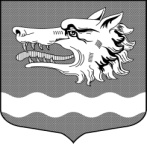 СОВЕТ ДЕПУТАТОВ                                        Раздольевского сельского поселения    Приозерского муниципального района Ленинградской областиРЕШЕНИЕ15 июня 2023 года                                                                                         № 209О безвозмездной передаче муниципального имущества в сфере водоснабжения из муниципальной собственности Раздольевского сельского поселения Приозерского муниципального района Ленинградской области в государственную собственность Ленинградской областиВ соответствии с частью 11 статьи 154 Федерального закона от 22.08.2004 № 122-ФЗ «О внесении изменений в законодательные акты Российской Федерации и признании утратившими силу некоторых законодательных актов Российской Федерации в связи с принятием Федеральных законов «О внесении изменений и дополнений в Федеральный закон «Об общих принципах организации законодательных (представительных) и исполнительных органов государственной власти субъектов Российской Федерации» и «Об общих принципах организации местного самоуправления в Российской Федерации», Уставом администрации Раздольевского сельского поселения Приозерского муниципального района Ленинградской области, в целях реализации областного закона Ленинградской области от 29.12.2015 № 153-оз «О перераспределении полномочий в сфере водоснабжения и водоотведения между органами государственной власти Ленинградской области и органами местного самоуправления поселений Ленинградской области и о внесении изменений в областной закон «Об отдельных вопросах местного значения сельских поселений Ленинградской области», совет депутатов Раздольевского сельского поселения РЕШИЛ:1. Передать безвозмездно из муниципальной собственности Раздольевского сельского поселения Приозерского муниципального района Ленинградской области в государственную собственность Ленинградской области имущество, необходимое для реализации полномочий в сфере водоснабжения в соответствии с перечнем, приведенным в приложении № 1 к настоящему решению.2. Администрации Раздольевского сельского поселения Приозерского муниципального района Ленинградской области направить в Ленинградский областной комитет по управлению государственным имуществом предложение о передаче имущества, указанного в пункте 1 настоящего решения, из муниципальной собственности Раздольевского сельского поселения Приозерского муниципального района Ленинградской области.3. Настоящее решение вступает в силу с даты его принятия. 4. Данное решение опубликовать в средствах массовой информации и разместить на официальном сайте администрации Раздольевского сельского поселения Приозерского муниципального района Ленинградской области («раздольевское.рф»). 5. Контроль за исполнением настоящего решения возложить на постоянную комиссию по экономике, бюджету, налогам, муниципальной собственности (председатель О.Н. Надеенко).Глава сельского поселения                                                   А.В. ДолговЮ.В. Викулова 51-441Разослано: дело-2, прокуратура-1, сми-1.Приложение № 1к решению совета депутатов Раздольевского сельского поселения Приозерского муниципального района Ленинградской областиОт 15.06.2023 № 209Переченьмуниципального имущества, предлагаемого к передаче из муниципальной собственности Раздольевского сельского поселения Приозерского муниципального района Ленинградской области в государственную собственность Ленинградской области\Полное наименование организацииАдрес места нахождения организации, ИНН организацииНаименование имуществаАдрес места нахождения имуществаИндивидуализирующие характеристики имуществаЛенинградский областной комитет по управлению государственным имуществом (Леноблкомимущество)191124, Санкт-Петербург, ул. Лафонская, д.6, лит. АНаружные сети водоснабженияЛенинградская область, Приозерский муниципальный район, Раздольевское сельское поселение, д. РаздольеПротяженность 2974 мГод завершения строительства -2022Инв. № 01085100052кадастровый номер:                         47:03:1110002:1205Балансовая/остаточная стоимость 9 795 700,54 руб. / 9 795 700,54 руб.